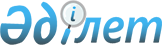 "Сырдария ауданының кент және ауылдық округтерінің 2023–2025 жылдарға арналған бюджеттері туралы" Сырдария аудандық мәслихатының 2022 жылғы 22 желтоқсандағы № 185 шешіміне өзгерістер енгізу туралы" Сырдария аудандық мәслихатының 2023 жылғы 23 мамырдағы № 34 шешіміҚызылорда облысы Сырдария аудандық мәслихатының 2023 жылғы 23 мамырдағы № 34 шешімі
      Сырдария аудандық мәслихаты ШЕШТІ:
      1. Сырдария аудандық мәслихатының 2022 жылғы 22 желтоқсандағы "Сырдария ауданының кент және ауылдық округтерінің 2023 – 2025 жылдарға арналған бюджеттері туралы" № 185 шешіміне мынадай өзгерістер енгізілсін:
      1-тармақ жаңа редакцияда жазылсын:
      "1. Тереңөзек кентінің 2023-2025 жылдарға арналған бюджеті тиісінше 1, 2 және 3 қосымшаларға сәйкес, оның ішінде 2023 жылға келесі көлемдерде бекітілсін:
      1) кірістер – 916216,9 мың теңге, оның ішінде:
      салықтық түсімдер – 35697 мың теңге;
      салықтық емес түсімдер – 4099 мың теңге;
      негізгі капиталды сатудан түсетін түсімдер – 163,4 мың теңге;
      трансферттер түсімі – 876257,5 мың теңге;
      2) шығындар – 917705,2 мың теңге;
      3) таза бюджеттік кредиттеу – 0;
      бюджеттік кредиттер – 0;
      бюджеттік кредиттерді өтеу – 0;
      4) қаржы активтерімен операциялар бойынша сальдо – 0;
      қаржы активтерін сатып алу – 0;
      мемлекеттің қаржы активтерін сатудан түсетін түсімдер – 0;
      5) бюджет тапшылығы (профициті) – - 1488,3 мың теңге;
      6) бюджет тапшылығын қаржыландыру (профицитін пайдалану) – 1488,3 мың теңге;
      қарыздар түсімі – 0;
      қарыздарды өтеу – 0;
      бюджет қаражатының пайдаланылатын қалдықтары – 1488,3 мың теңге.";
      2-тармақ жаңа редакцияда жазылсын:
      "2. Айдарлы ауылдық округінің 2023-2025 жылдарға арналған бюджеті тиісінше 4, 5 және 6 қосымшаларға сәйкес, оның ішінде 2023 жылға келесі көлемдерде бекітілсін:
      1) кірістер – 125443 мың теңге, оның ішінде:
      салықтық түсімдер – 3659 мың теңге;
      салықтық емес түсімдер – 393 мың теңге;
      трансферттер түсімі – 121391 мың теңге;
      2) шығындар – 125687,2 мың теңге;
      3) таза бюджеттік кредиттеу – 0;
      бюджеттік кредиттер – 0;
      бюджеттік кредиттерді өтеу – 0;
      4) қаржы активтерімен операциялар бойынша сальдо – 0; 
      қаржы активтерін сатып алу – 0;
      мемлекеттің қаржы активтерін сатудан түсетін түсімдер – 0;
      5) бюджет тапшылығы (профициті) – - 244,2 мың теңге;
      6) бюджет тапшылығын қаржыландыру (профицитін пайдалану) – 244,2 мың теңге;
      қарыздар түсімі – 0;
      қарыздарды өтеу – 0;
      бюджет қаражатының пайдаланылатын қалдықтары – 244,2 мың теңге.";
      3-тармақ жаңа редакцияда жазылсын:
      "3. Ақжарма ауылдық округінің 2023-2025 жылдарға арналған бюджеті тиісінше 7, 8 және 9 қосымшаларға сәйкес, оның ішінде 2023 жылға келесі көлемдерде бекітілсін:
      1) кірістер – 105047,2 мың теңге, оның ішінде:
      салықтық түсімдер – 7804 мың теңге;
      салықтық емес түсімдер – 300 мың теңге; 
      негізгі капиталды сатудан түсетін түсімдер – 32,2 мың теңге;
      трансферттер түсімі – 96911 мың теңге;
      2) шығындар – 116249,2 мың теңге;
      3) таза бюджеттік кредиттеу – 0;
      бюджеттік кредиттер – 0;
      бюджеттік кредиттерді өтеу – 0;
      4) қаржы активтерімен операциялар бойынша сальдо – 0; 
      қаржы активтерін сатып алу – 0;
      мемлекеттің қаржы активтерін сатудан түсетін түсімдер – 0;
      5) бюджет тапшылығы (профициті) – - 11202 мың теңге;
      6) бюджет тапшылығын қаржыландыру (профицитін пайдалану) – 11202 мың теңге;
      қарыздар түсімі – 0;
      қарыздарды өтеу – 0;
      бюджет қаражатының пайдаланылатын қалдықтары – 11202 мың теңге.";
      4-тармақ жаңа редакцияда жазылсын:
      "4. Аманкелді ауылдық округінің 2023-2025 жылдарға арналған бюджеті тиісінше 10, 11 және 12 қосымшаларға сәйкес, оның ішінде 2023 жылға келесі көлемдерде бекітілсін:
      1) кірістер – 122223,5 мың теңге, оның ішінде:
      салықтық түсімдер – 4961,5 мың теңге;
      салықтық емес түсімдер – 225 мың теңге;
      трансферттер түсімі – 117037 мың теңге;
      2) шығындар – 122498,7 мың теңге;
      3) таза бюджеттік кредиттеу – 0;
      бюджеттік кредиттер – 0;
      бюджеттік кредиттерді өтеу – 0;
      4) қаржы активтерімен операциялар бойынша сальдо – 0; 
      қаржы активтерін сатып алу – 0;
      мемлекеттің қаржы активтерін сатудан түсетін түсімдер – 0;
      5) бюджет тапшылығы (профициті) – - 275,2 мың теңге;
      6) бюджет тапшылығын қаржыландыру (профицитін пайдалану) – 275,2 мың теңге;
      қарыздар түсімі – 0;
      қарыздарды өтеу – 0;
      бюджет қаражатының пайдаланылатын қалдықтары – 275,2 мың теңге.";
      5-тармақ жаңа редакцияда жазылсын:
      "5. Асқар Тоқмағанбетов ауылдық округінің 2023-2025 жылдарға арналған бюджеті тиісінше 13, 14 және 15 қосымшаларға сәйкес, оның ішінде 2023 жылға келесі көлемдерде бекітілсін:
      1) кірістер – 90971 мың теңге, оның ішінде:
      салықтық түсімдер – 3559 мың теңге;
      салықтық емес түсімдер – 574 мың теңге;
      негізгі капиталды сатудан түсетін түсімдер – 447 мың теңге;
      трансферттер түсімі – 86391 мың теңге;
      2) шығындар – 90988,7 мың теңге;
      3) таза бюджеттік кредиттеу – 0;
      бюджеттік кредиттер – 0;
      бюджеттік кредиттерді өтеу – 0;
      4) қаржы активтерімен операциялар бойынша сальдо – 0; 
      қаржы активтерін сатып алу – 0;
      мемлекеттің қаржы активтерін сатудан түсетін түсімдер – 0;
      5) бюджет тапшылығы (профициті) – - 17,7 мың теңге;
      6) бюджет тапшылығын қаржыландыру (профицитін пайдалану) – 17,7 мың теңге;
      қарыздар түсімі – 0;
      қарыздарды өтеу – 0;
      бюджет қаражатының пайдаланылатын қалдықтары – 17,7 мың теңге.";
      6-тармақ жаңа редакцияда жазылсын:
      "6. Бесарық ауылдық округінің 2023-2025 жылдарға арналған бюджеті тиісінше 16, 17 және 18 қосымшаларға сәйкес, оның ішінде 2023 жылға келесі көлемдерде бекітілсін:
      1) кірістер – 99496 мың теңге, оның ішінде:
      салықтық түсімдер – 7186 мың теңге;
      салықтық емес түсімдер – 100 мың теңге;
      трансферттер түсімі – 92210 мың теңге;
      2) шығындар – 100800,9 мың теңге;
      3) таза бюджеттік кредиттеу – 0;
      бюджеттік кредиттер – 0;
      бюджеттік кредиттерді өтеу – 0;
      4) қаржы активтерімен операциялар бойынша сальдо – 0; 
      қаржы активтерін сатып алу – 0;
      мемлекеттің қаржы активтерін сатудан түсетін түсімдер – 0;
      5) бюджет тапшылығы (профициті) – - 1304,9 мың теңге;
      6) бюджет тапшылығын қаржыландыру (профицитін пайдалану) – 1304,9 мың теңге;
      қарыздар түсімі – 0;
      қарыздарды өтеу – 0;
      бюджет қаражатының пайдаланылатын қалдықтары – 1304,9 мың теңге.";
      7-тармақ жаңа редакцияда жазылсын:
      "7. Жетікөл ауылдық округінің 2023-2025 жылдарға арналған бюджеті тиісінше 19, 20 және 21 қосымшаларға сәйкес, оның ішінде 2023 жылға келесі көлемдерде бекітілсін:
      1) кірістер – 71851 мың теңге, оның ішінде:
      салықтық түсімдер – 1266 мың теңге;
      салықтық емес түсімдер – 50 мың теңге;
      трансферттер түсімі – 70535 мың теңге;
      2) шығындар – 71979,3 мың теңге;
      3) таза бюджеттік кредиттеу – 0;
      бюджеттік кредиттер – 0;
      бюджеттік кредиттерді өтеу – 0;
      4) қаржы активтерімен операциялар бойынша сальдо – 0; 
      қаржы активтерін сатып алу – 0;
      мемлекеттің қаржы активтерін сатудан түсетін түсімдер – 0;
      5) бюджет тапшылығы (профициті) – - 128,3 мың теңге;
      6) бюджет тапшылығын қаржыландыру (профицитін пайдалану) – 128,3 мың теңге;
      қарыздар түсімі – 0;
      қарыздарды өтеу – 0;
      бюджет қаражатының пайдаланылатын қалдықтары – 128,3 мың теңге.";
      8-тармақ жаңа редакцияда жазылсын:
      "8. Іңкәрдария ауылдық округінің 2023-2025 жылдарға арналған бюджеті тиісінше 22, 23 және 24 қосымшаларға сәйкес, оның ішінде 2023 жылға келесі көлемдерде бекітілсін:
      1) кірістер – 85511 мың теңге, оның ішінде:
      салықтық түсімдер – 1827 мың теңге;
      салықтық емес түсімдер – 300 мың теңге;
      трансферттер түсімі – 83384 мың теңге;
      2) шығындар – 86055,4 мың теңге;
      3) таза бюджеттік кредиттеу – 0;
      бюджеттік кредиттер – 0;
      бюджеттік кредиттерді өтеу – 0;
      4) қаржы активтерімен операциялар бойынша сальдо – 0; 
      қаржы активтерін сатып алу – 0;
      мемлекеттің қаржы активтерін сатудан түсетін түсімдер – 0;
      5) бюджет тапшылығы (профициті) – - 544,4 мың теңге;
      6) бюджет тапшылығын қаржыландыру (профицитін пайдалану) – 544,4 мың теңге;
      қарыздар түсімі – 0;
      қарыздарды өтеу – 0;
      бюджет қаражатының пайдаланылатын қалдықтары – 544,4 мың теңге.";
      10-тармақ жаңа редакцияда жазылсын:
      "10. Қоғалыкөл ауылдық округінің 2023-2025 жылдарға арналған бюджеті тиісінше 28, 29 және 30 қосымшаларға сәйкес, оның ішінде 2023 жылға келесі көлемдерде бекітілсін:
      1) кірістер – 114595 мың теңге, оның ішінде:
      салықтық түсімдер – 6740 мың теңге;
      салықтық емес түсімдер – 190 мың теңге;
      трансферттер түсімі – 107665 мың теңге;
      2) шығындар – 115124,1 мың теңге;
      3) таза бюджеттік кредиттеу – 0;
      бюджеттік кредиттер – 0;
      бюджеттік кредиттерді өтеу – 0;
      4) қаржы активтерімен операциялар бойынша сальдо – 0; 
      қаржы активтерін сатып алу – 0;
      мемлекеттің қаржы активтерін сатудан түсетін түсімдер – 0;
      5) бюджет тапшылығы (профициті) – - 529,1 мың теңге;
      6) бюджет тапшылығын қаржыландыру (профицитін пайдалану) – 529,1 мың теңге;
      қарыздар түсімі – 0;
      қарыздарды өтеу – 0;
      бюджет қаражатының пайдаланылатын қалдықтары – 529,1 мың теңге.";
      11-тармақ жаңа редакцияда жазылсын:
      "11. Нағи Ілиясов ауылдық округінің 2023-2025 жылдарға арналған бюджеті тиісінше 31, 32 және 33 қосымшаларға сәйкес, оның ішінде 2023 жылға келесі көлемдерде бекітілсін:
      1) кірістер – 116173 мың теңге, оның ішінде:
      салықтық түсімдер – 3719 мың теңге;
      салықтық емес түсімдер – 364 мың теңге;
      трансферттер түсімі – 112090 мың теңге;
      2) шығындар – 116201,6 мың теңге;
      3) таза бюджеттік кредиттеу – 0;
      бюджеттік кредиттер – 0;
      бюджеттік кредиттерді өтеу – 0;
      4) қаржы активтерімен операциялар бойынша сальдо – 0; 
      қаржы активтерін сатып алу – 0;
      мемлекеттің қаржы активтерін сатудан түсетін түсімдер – 0;
      5) бюджет тапшылығы (профициті) – - 28,6 мың теңге;
      6) бюджет тапшылығын қаржыландыру (профицитін пайдалану) – 28,6 мың теңге;
      қарыздар түсімі – 0;
      қарыздарды өтеу – 0;
      бюджет қаражатының пайдаланылатын қалдықтары – 28,6 мың теңге.";
      12-тармақ жаңа редакцияда жазылсын: 
      "12. Сәкен Сейфуллин ауылдық округінің 2023-2025 жылдарға арналған бюджеті тиісінше 34, 35 және 36 қосымшаларға сәйкес, оның ішінде 2023 жылға келесі көлемдерде бекітілсін:
      1) кірістер – 91331 мың теңге, оның ішінде:
      салықтық түсімдер – 3741,3 мың теңге;
      салықтық емес түсімдер – 350 мың теңге;
      негізгі капиталды сатудан түсетін түсімдер – 27,7 мың теңге;
      трансферттер түсімі – 87212 мың теңге;
      2) шығындар – 92052,9 мың теңге;
      3) таза бюджеттік кредиттеу – 0;
      бюджеттік кредиттер – 0;
      бюджеттік кредиттерді өтеу – 0;
      4) қаржы активтерімен операциялар бойынша сальдо – 0; 
      қаржы активтерін сатып алу – 0;
      мемлекеттің қаржы активтерін сатудан түсетін түсімдер – 0;
      5) бюджет тапшылығы (профициті) – - 721,9 мың теңге;
      6) бюджет тапшылығын қаржыландыру (профицитін пайдалану) – 721,9 мың теңге;
      қарыздар түсімі – 0;
      қарыздарды өтеу – 0;
      бюджет қаражатының пайдаланылатын қалдықтары – 721,9 мың теңге.";
      13-тармақ жаңа редакцияда жазылсын:
      "13. Шаған ауылдық округінің 2023-2025 жылдарға арналған бюджеті тиісінше 37, 38 және 39 қосымшаларға сәйкес, оның ішінде 2023 жылға келесі көлемдерде бекітілсін:
      1) кірістер – 127076,9 мың теңге, оның ішінде:
      салықтық түсімдер – 8470 мың теңге;
      негізгі капиталды сатудан түсетін түсімдер – 12,9 мың теңге;
      трансферттер түсімі – 118594 мың теңге;
      2) шығындар – 130837,4 мың теңге;
      3) таза бюджеттік кредиттеу – 0;
      бюджеттік кредиттер – 0;
      бюджеттік кредиттерді өтеу – 0;
      4) қаржы активтерімен операциялар бойынша сальдо – 0; 
      қаржы активтерін сатып алу – 0;
      мемлекеттің қаржы активтерін сатудан түсетін түсімдер – 0;
      5) бюджет тапшылығы (профициті) – - 3760,5 мың теңге;
      6) бюджет тапшылығын қаржыландыру (профицитін пайдалану) – 3760,5 мың теңге;
      қарыздар түсімі – 0;
      қарыздарды өтеу – 0;
      бюджет қаражатының пайдаланылатын қалдықтары – 3760,5 мың теңге.";
      14-тармақ жаңа редакцияда жазылсын:
      "14. Шіркейлі ауылдық округінің 2023-2025 жылдарға арналған бюджеті тиісінше 40, 41 және 42 қосымшаларға сәйкес, оның ішінде 2023 жылға келесі көлемдерде бекітілсін:
      1) кірістер – 120476,4 мың теңге, оның ішінде:
      салықтық түсімдер – 4755 мың теңге;
      салықтық емес түсімдер – 270 мың теңге;
      негізгі капиталды сатудан түсетін түсімдер – 984,4 мың теңге;
      трансферттер түсімі – 114467 мың теңге;
      2) шығындар – 121327,8 мың теңге;
      3) таза бюджеттік кредиттеу – 0;
      бюджеттік кредиттер – 0;
      бюджеттік кредиттерді өтеу – 0;
      4) қаржы активтерімен операциялар бойынша сальдо – 0; 
      қаржы активтерін сатып алу – 0;
      мемлекеттің қаржы активтерін сатудан түсетін түсімдер – 0;
      5) бюджет тапшылығы (профициті) – - 851,4 мың теңге;
      6) бюджет тапшылығын қаржыландыру (профицитін пайдалану) – 851,4 мың теңге;
      қарыздар түсімі – 0;
      қарыздарды өтеу – 0;
      бюджет қаражатының пайдаланылатын қалдықтары – 851,4 мың теңге.".
      Аталған шешімнің 1, 4, 7, 10, 13, 16, 19, 22, 28, 31, 34, 37, 40 – қосымшалары осы шешімнің 1, 2, 3, 4, 5, 6, 7, 8, 9, 10, 11, 12, 13 – қосымшаларына сәйкес жаңа редакцияда жазылсын.
      2. Осы шешім 2023 жылғы 1 қаңтардан бастап қолданысқа енгізіледі.  Тереңөзек кентінің 2023 жылға арналған бюджеті Айдарлы ауылдық округінің 2023 жылға арналған бюджеті Ақжарма ауылдық округінің 2023 жылға арналған бюджеті Аманкелді ауылдық округінің 2023 жылға арналған бюджеті Асқар Тоқмағанбетов ауылдық округінің 2023 жылға арналған бюджеті Бесарық ауылдық округінің 2023 жылға арналған бюджеті Жетікөл ауылдық округінің 2023 жылға арналған бюджеті Іңкәрдария ауылдық округінің 2023 жылға арналған бюджеті Қоғалыкөл ауылдық округінің 2023 жылға арналған бюджеті Нағи Ілиясов ауылдық округінің 2023 жылға арналған бюджеті Сәкен Сейфуллин ауылдық округінің 2023 жылға арналған бюджеті Шаған ауылдық округінің 2023 жылға арналған бюджеті Шіркейлі ауылдық округінің 2023 жылға арналған бюджеті
					© 2012. Қазақстан Республикасы Әділет министрлігінің «Қазақстан Республикасының Заңнама және құқықтық ақпарат институты» ШЖҚ РМК
				
      Сырдария аудандық мәслихатының төрағасы 

Е.Әжікенов
Сырдария аудандық мәслихатының
2023 жылғы 23 мамырдағы
№ 34 шешіміне 1-қосымшаСырдария аудандық мәслихатының
2022 жылғы 22 желтоқсандағы
№ 185 шешіміне 1-қосымша
Санаты 
Санаты 
Санаты 
Санаты 
Сомасы, мың теңге
Сыныбы 
Сыныбы 
Сыныбы 
Сомасы, мың теңге
Кіші сыныбы 
Кіші сыныбы 
Сомасы, мың теңге
Атауы
Сомасы, мың теңге
1. КІРІСТЕР 
916216,9
1
Салықтық түсімдер
35697
01
Табыс салығы
8463
2
Жеке табыс салығы
8463
04
Меншікке салынатын салықтар
26365
1
Мүлікке салынатын салықтар
670
3
Жер салығы
1100
4
Көлік құралдарына салынатын салық
24577
5
Бірыңғай жер салығы
18
05
Тауарларға, жұмыстарға және қызметтерге салынатын iшкi салықтар 
869
3
Табиғи және басқа да ресурстарды пайдаланғаны үшiн түсетiн түсiмдер
55
4
Кәсiпкерлiк және кәсiби қызметтi жүргiзгенi үшiн алынатын алымдар
814
2
Салықтық емес түсімдер
4099
01
Мемлекеттік меншіктен түсетін кірістер
3200
5
Мемлекет меншігіндегі мүлікті жалға беруден түсетін кірістер
3200
06
Басқа да салықтық емес түсімдер
899
1
Басқа да салықтық емес түсімдер
899
3
Негізгі капиталды сатудан түсетін түсімдер
163,4
03
Жерді және материалдық емес активтерді сату
163,4
1
Жерді сату
163,4
4
Трансферттер түсімдері
876257,5
02
Мемлекеттiк басқарудың жоғары тұрған органдарынан түсетiн трансферттер
876257,5
3
Аудандардың (облыстық маңызы бар қаланың) бюджетінен трансферттер
876257,5
Функционалдық топ 
Функционалдық топ 
Функционалдық топ 
Функционалдық топ 
Бюджеттік бағдарламалардың әкiмшiсi
Бюджеттік бағдарламалардың әкiмшiсi
Бюджеттік бағдарламалардың әкiмшiсi
Бағдарлама
Бағдарлама
Атауы
2. ШЫҒЫНДАР
917705,2
01
Жалпы сипаттағы мемлекеттiк қызметтер
217017
124
Аудандық маңызы бар қала, ауыл, кент, ауылдық округ әкімінің аппараты
217017
124
001
Аудандық маңызы бар қала, ауыл, кент, ауылдық округ әкімінің қызметін қамтамасыз ету жөніндегі қызметтер
211067
022
Мемлекеттік органның күрделі шығыстары
5950
06
Әлеуметтiк көмек және әлеуметтiк қамсыздандыру
80596
124
Аудандық маңызы бар қала, ауыл, кент, ауылдық округ әкімінің аппараты
80596
124
003
Мұқтаж азаматтарға үйде әлеуметтік көмек көрсету
80596
07
Тұрғын үй–коммуналдық шаруашылық
492209,6
124
Аудандық маңызы бар қала, ауыл, кент, ауылдық округ әкімінің аппараты
492209,6
124
008
Елді мекендердегі көшелерді жарықтандыру
92540,1
009
Елді мекендердің санитариясын қамтамасыз ету
83181
011
Елді мекендерді абаттандыру мен көгалдандыру
316488,5
08
Мәдениет, спорт, туризм және ақпараттық кеңістiк
66189
124
Аудандық маңызы бар қала, ауыл, кент, ауылдық округ әкімінің аппараты
66189
124
006
Жергілікті деңгейде мәдени-демалыс жұмысын қолдау
66189
12
Көлiк және коммуникация
61692
124
Аудандық маңызы бар қала, ауыл, кент, ауылдық округ әкімінің аппараты
61692
013
Аудандық маңызы бар қалаларда, ауылдарда, кенттерде, ауылдық округтерде автомобиль жолдарының жұмыс істеуін қамтамасыз ету
13000
045
Аудандық маңызы бар қалаларда, ауылдарда, кенттерде, ауылдық округтерде автомобиль жолдарын күрделі және орташа жөндеу
48692
15
Трансферттер
1,6
124
Аудандық маңызы бар қала, ауыл, кент, ауылдық округ әкімінің аппараты
1,6
048
Пайдаланылмаған (толық пайдаланылмаған) нысаналы трансферттерді қайтару
1,6
3. Таза бюджеттік кредиттеу
0
Бюджеттік кредиттер
0
Бюджеттік кредиттерді өтеу
0
4. Қаржы активтерімен операциялар бойынша сальдо
0
Қаржы активтерін сатып алу
0
Мемлекеттің қаржы активтерін сатудан түсетін түсімдер
0
5. Бюджет тапшылығы (профициті)
-1488,3
6. Бюджет тапшылығын қаржыландыру (профицитін пайдалану)
1488,3
Қарыздар түсімі
0
Қарыздарды өтеу
0
8
Бюджет қаражаттарының пайдаланылатын қалдықтары
1488,3
01
Бюджет қаражаты қалдықтары
1488,3
1
Бюджет қаражатының бос қалдықтары
1488,3Сырдария аудандық мәслихатының
2023 жылғы 23 мамырдағы
№ 34 шешіміне 2-қосымшаСырдария аудандық мәслихатының
2022 жылғы 22 желтоқсандағы
№ 185 шешіміне 4-қосымша
Санаты 
Санаты 
Санаты 
Санаты 
Сомасы, мың теңге
Сыныбы 
Сыныбы 
Сыныбы 
Сомасы, мың теңге
Кіші сыныбы 
Кіші сыныбы 
Сомасы, мың теңге
Атауы
Сомасы, мың теңге
1. КІРІСТЕР 
125443
1
Салықтық түсімдер
3659
01
Табыс салығы
200
2
Жеке табыс салығы
200
04
Меншікке салынатын салықтар
3439
1
Мүлікке салынатын салықтар
87
3
Жер салығы
14
4
Көлік құралдарына салынатын салық
3300
5
Бірыңғай жер салығы
38
2
Салықтық емес түсімдер
393
01
Мемлекеттік меншіктен түсетін кірістер
393
5
Мемлекет меншігіндегі мүлікті жалға беруден түсетін кірістер
393
4
Трансферттер түсімдері
121391
02
Мемлекеттiк басқарудың жоғары тұрған органдарынан түсетiн трансферттер
121391
3
Аудандардың (облыстық маңызы бар қаланың) бюджетінен трансферттер
121391
Функционалдық топ 
Функционалдық топ 
Функционалдық топ 
Функционалдық топ 
Бюджеттік бағдарламалардың әкiмшiсi
Бюджеттік бағдарламалардың әкiмшiсi
Бюджеттік бағдарламалардың әкiмшiсi
Бағдарлама
Бағдарлама
Атауы
2. ШЫҒЫНДАР
125687,2
01
Жалпы сипаттағы мемлекеттiк қызметтер
45798
124
Аудандық маңызы бар қала, ауыл, кент, ауылдық округ әкімінің аппараты
45798
124
001
Аудандық маңызы бар қала, ауыл, кент, ауылдық округ әкімінің қызметін қамтамасыз ету жөніндегі қызметтер
45798
06
Әлеуметтiк көмек және әлеуметтiк қамсыздандыру
3323,2
124
Аудандық маңызы бар қала, ауыл, кент, ауылдық округ әкімінің аппараты
3323,2
124
003
Мұқтаж азаматтарға үйде әлеуметтік көмек көрсету
3323,2
07
Тұрғын үй–коммуналдық шаруашылық
37496
124
Аудандық маңызы бар қала, ауыл, кент, ауылдық округ әкімінің аппараты
37496
124
008
Елді мекендердегі көшелерді жарықтандыру
2350
009
Елді мекендердің санитариясын қамтамасыз ету
4995
011
Елді мекендерді абаттандыру мен көгалдандыру
30151
08
Мәдениет, спорт, туризм және ақпараттық кеңістiк
38894
124
Аудандық маңызы бар қала, ауыл, кент, ауылдық округ әкімінің аппараты
38894
124
006
Жергілікті деңгейде мәдени-демалыс жұмысын қолдау
38894
12
Көлiк және коммуникация
175
124
Аудандық маңызы бар қала, ауыл, кент, ауылдық округ әкімінің аппараты
175
013
Аудандық маңызы бар қалаларда, ауылдарда, кенттерде, ауылдық округтерде автомобиль жолдарының жұмыс істеуін қамтамасыз ету
175
15
Трансферттер
1
124
Аудандық маңызы бар қала, ауыл, кент, ауылдық округ әкімінің аппараты
1
048
Пайдаланылмаған (толық пайдаланылмаған) нысаналы трансферттерді қайтару
1
3. Таза бюджеттік кредиттеу
0
Бюджеттік кредиттер
0
Бюджеттік кредиттерді өтеу
0
4. Қаржы активтерімен операциялар бойынша сальдо
0
Қаржы активтерін сатып алу
0
Мемлекеттің қаржы активтерін сатудан түсетін түсімдер
0
5. Бюджет тапшылығы (профициті)
-244,2
6. Бюджет тапшылығын қаржыландыру (профицитін пайдалану)
244,2
Қарыздар түсімі
0
Қарыздарды өтеу
0
8
Бюджет қаражаттарының пайдаланылатын қалдықтары
244,2
01
Бюджет қаражаты қалдықтары
244,2
1
Бюджет қаражатының бос қалдықтары
244,2Сырдария аудандық мәслихатының
2023 жылғы 23 мамырдағы
№ 34 шешіміне 3-қосымшаСырдария аудандық мәслихатының
2022 жылғы 22 желтоқсандағы
№ 185 шешіміне 7-қосымша
Санаты 
Санаты 
Санаты 
Санаты 
Сомасы, мың теңге
Сыныбы 
Сыныбы 
Сыныбы 
Сомасы, мың теңге
Кіші сыныбы 
Кіші сыныбы 
Сомасы, мың теңге
Атауы
Сомасы, мың теңге
1. КІРІСТЕР 
105047,2
1
Салықтық түсімдер
7804
01
Табыс салығы
1800
2
Жеке табыс салығы
1800
04
Меншікке салынатын салықтар
5999
1
Мүлікке салынатын салықтар
145
3
Жер салығы
220
4
Көлік құралдарына салынатын салық
5539
5
Бірыңғай жер салығы
95
2
Салықтық емес түсімдер
300
01
Мемлекеттік меншіктен түсетін кірістер
300
5
Мемлекет меншігіндегі мүлікті жалға беруден түсетін кірістер
300
3
Негізгі капиталды сатудан түсетін түсімдер
32,2
03
Жерді және материалдық емес активтерді сату
32,2
1
Жерді сату
32,2
4
Трансферттер түсімдері
96911
02
Мемлекеттiк басқарудың жоғары тұрған органдарынан түсетiн трансферттер
96911
3
Аудандардың (облыстық маңызы бар қаланың) бюджетінен трансферттер
96911
Функционалдық топ 
Функционалдық топ 
Функционалдық топ 
Функционалдық топ 
Бюджеттік бағдарламалардың әкiмшiсi
Бюджеттік бағдарламалардың әкiмшiсi
Бюджеттік бағдарламалардың әкiмшiсi
Бағдарлама
Бағдарлама
Атауы
2. ШЫҒЫНДАР
116249,2
01
Жалпы сипаттағы мемлекеттiк қызметтер
50219
124
Аудандық маңызы бар қала, ауыл, кент, ауылдық округ әкімінің аппараты
50219
124
001
Аудандық маңызы бар қала, ауыл, кент, ауылдық округ әкімінің қызметін қамтамасыз ету жөніндегі қызметтер
50219
06
Әлеуметтiк көмек және әлеуметтiк қамсыздандыру
4372
124
Аудандық маңызы бар қала, ауыл, кент, ауылдық округ әкімінің аппараты
4372
124
003
Мұқтаж азаматтарға үйде әлеуметтік көмек көрсету
4372
07
Тұрғын үй–коммуналдық шаруашылық
21420,5
124
Аудандық маңызы бар қала, ауыл, кент, ауылдық округ әкімінің аппараты
21420,5
124
008
Елді мекендердегі көшелерді жарықтандыру
10695,5
009
Елді мекендердің санитариясын қамтамасыз ету
5395
011
Елді мекендерді абаттандыру мен көгалдандыру
5330
08
Мәдениет, спорт, туризм және ақпараттық кеңістiк
28823
124
Аудандық маңызы бар қала, ауыл, кент, ауылдық округ әкімінің аппараты
28823
124
006
Жергілікті деңгейде мәдени-демалыс жұмысын қолдау
28823
12
Көлiк және коммуникация
1241
124
Аудандық маңызы бар қала, ауыл, кент, ауылдық округ әкімінің аппараты
1241
013
Аудандық маңызы бар қалаларда, ауылдарда, кенттерде, ауылдық округтерде автомобиль жолдарының жұмыс істеуін қамтамасыз ету
1241
15
Трансферттер
10173,7
124
Аудандық маңызы бар қала, ауыл, кент, ауылдық округ әкімінің аппараты
10173,7
044
Қазақстан Республикасының Ұлттық қорынан берілетін нысаналы трансферт есебінен республикалық бюджеттен бөлінген пайдаланылмаған (түгел пайдаланылмаған) нысаналы трансферттердің сомасын қайтару
10173,5
048
Пайдаланылмаған (толық пайдаланылмаған) нысаналы трансферттерді қайтару
0,2
3. Таза бюджеттік кредиттеу
0
Бюджеттік кредиттер
0
Бюджеттік кредиттерді өтеу
0
4. Қаржы активтерімен операциялар бойынша сальдо
0
Қаржы активтерін сатып алу
0
Мемлекеттің қаржы активтерін сатудан түсетін түсімдер
0
5. Бюджет тапшылығы (профициті)
-11202
6. Бюджет тапшылығын қаржыландыру (профицитін пайдалану)
11202
Қарыздар түсімі
0
Қарыздарды өтеу
0
8
Бюджет қаражаттарының пайдаланылатын қалдықтары
11202
01
Бюджет қаражаты қалдықтары
11202
1
Бюджет қаражатының бос қалдықтары
11202Сырдария аудандық мәслихатының
2023 жылғы 23 мамырдағы
№ 34 шешіміне 4-қосымшаСырдария аудандық мәслихатының
2022 жылғы 22 желтоқсандағы
№ 185 шешіміне 10-қосымша
Санаты 
Санаты 
Санаты 
Санаты 
Сомасы, мың теңге
Сыныбы 
Сыныбы 
Сыныбы 
Сомасы, мың теңге
Кіші сыныбы 
Кіші сыныбы 
Сомасы, мың теңге
Атауы
Сомасы, мың теңге
1. КІРІСТЕР 
122223,5
1
Салықтық түсімдер
4961,5
01
Табыс салығы
66
2
Жеке табыс салығы
66
04
Меншікке салынатын салықтар
4893,5
1
Мүлікке салынатын салықтар
364
3
Жер салығы
132
4
Көлік құралдарына салынатын салық
4386
5
Бірыңғай жер салығы
11,5
05
Тауарларға, жұмыстарға және қызметтерге салынатын iшкi салықтар
2
3
Табиғи және басқа да ресурстарды пайдаланғаны үшiн түсетiн түсiмдер
2
2
Салықтық емес түсімдер
225
01
Мемлекеттік меншіктен түсетін кірістер
225
5
Мемлекет меншігіндегі мүлікті жалға беруден түсетін кірістер
225
4
Трансферттер түсімдері
117037
02
Мемлекеттiк басқарудың жоғары тұрған органдарынан түсетiн трансферттер
117037
3
Аудандардың (облыстық маңызы бар қаланың) бюджетінен трансферттер
117037
Функционалдық топ 
Функционалдық топ 
Функционалдық топ 
Функционалдық топ 
Бюджеттік бағдарламалардың әкiмшiсi
Бюджеттік бағдарламалардың әкiмшiсi
Бюджеттік бағдарламалардың әкiмшiсi
Бағдарлама
Бағдарлама
Атауы
2. ШЫҒЫНДАР
122498,7
01
Жалпы сипаттағы мемлекеттiк қызметтер
65787
124
Аудандық маңызы бар қала, ауыл, кент, ауылдық округ әкімінің аппараты
65787
124
001
Аудандық маңызы бар қала, ауыл, кент, ауылдық округ әкімінің қызметін қамтамасыз ету жөніндегі қызметтер
65423
032
Ведомстволық бағыныстағы мемлекеттік ұйымдар мен кәсіпорындардың күрделі шығыстары
364
06
Әлеуметтiк көмек және әлеуметтiк қамсыздандыру
5221
124
Аудандық маңызы бар қала, ауыл, кент, ауылдық округ әкімінің аппараты
5221
124
003
Мұқтаж азаматтарға үйде әлеуметтік көмек көрсету
5221
07
Тұрғын үй–коммуналдық шаруашылық
13645,7
124
Аудандық маңызы бар қала, ауыл, кент, ауылдық округ әкімінің аппараты
13645,7
124
008
Елді мекендердегі көшелерді жарықтандыру
6643,3
009
Елді мекендердің санитариясын қамтамасыз ету
4507
011
Елді мекендерді абаттандыру мен көгалдандыру
2495,4
08
Мәдениет, спорт, туризм және ақпараттық кеңістiк
36877
124
Аудандық маңызы бар қала, ауыл, кент, ауылдық округ әкімінің аппараты
36877
124
006
Жергілікті деңгейде мәдени-демалыс жұмысын қолдау
36877
12
Көлiк және коммуникация
968
124
Аудандық маңызы бар қала, ауыл, кент, ауылдық округ әкімінің аппараты
968
013
Аудандық маңызы бар қалаларда, ауылдарда, кенттерде, ауылдық округтерде автомобиль жолдарының жұмыс істеуін қамтамасыз ету
968
3. Таза бюджеттік кредиттеу
0
Бюджеттік кредиттер
0
Бюджеттік кредиттерді өтеу
0
4. Қаржы активтерімен операциялар бойынша сальдо
0
Қаржы активтерін сатып алу
0
Мемлекеттің қаржы активтерін сатудан түсетін түсімдер
0
5. Бюджет тапшылығы (профициті)
-275,2
6. Бюджет тапшылығын қаржыландыру (профицитін пайдалану)
275,2
Қарыздар түсімі
0
Қарыздарды өтеу
0
8
Бюджет қаражаттарының пайдаланылатын қалдықтары
275,2
01
Бюджет қаражаты қалдықтары
275,2
1
Бюджет қаражатының бос қалдықтары
275,2Сырдария аудандық мәслихатының
2023 жылғы 23 мамырдағы
№ 34 шешіміне 5-қосымшаСырдария аудандық мәслихатының
2022 жылғы 22 желтоқсандағы
№ 185 шешіміне 13-қосымша
Санаты 
Санаты 
Санаты 
Санаты 
Сомасы, мың теңге
Сыныбы 
Сыныбы 
Сыныбы 
Сомасы, мың теңге
Кіші сыныбы 
Кіші сыныбы 
Сомасы, мың теңге
Атауы
Сомасы, мың теңге
1. КІРІСТЕР 
90971
1
Салықтық түсімдер
3559
01
Табыс салығы
400
2
Жеке табыс салығы
400
04
Меншікке салынатын салықтар
3155
1
Мүлікке салынатын салықтар
80
3
Жер салығы
20
4
Көлік құралдарына салынатын салық
2920
5
Бірыңғай жер салығы
135
05
Тауарларға, жұмыстарға және қызметтерге салынатын iшкi салықтар
4
3
Табиғи және басқа да ресурстарды пайдаланғаны үшiн түсетiн түсiмдер
4
2
Салықтық емес түсімдер
574
01
Мемлекеттік меншіктен түсетін кірістер
574
5
Мемлекет меншігіндегі мүлікті жалға беруден түсетін кірістер
574
3
Негізгі капиталды сатудан түсетін түсімдер
447
03
Жерді және материалдық емес активтерді сату
447
1
Жерді сату
447
4
Трансферттер түсімдері
86391
02
Мемлекеттiк басқарудың жоғары тұрған органдарынан түсетiн трансферттер
86391
3
Аудандардың (облыстық маңызы бар қаланың) бюджетінен трансферттер
86391
Функционалдық топ 
Функционалдық топ 
Функционалдық топ 
Функционалдық топ 
Бюджеттік бағдарламалардың әкiмшiсi
Бюджеттік бағдарламалардың әкiмшiсi
Бюджеттік бағдарламалардың әкiмшiсi
Бағдарлама
Бағдарлама
Атауы
2. ШЫҒЫНДАР
90988,7
01
Жалпы сипаттағы мемлекеттiк қызметтер
46732,7
124
Аудандық маңызы бар қала, ауыл, кент, ауылдық округ әкімінің аппараты
46732,7
124
001
Аудандық маңызы бар қала, ауыл, кент, ауылдық округ әкімінің қызметін қамтамасыз ету жөніндегі қызметтер
46482,7
032
едомстволық бағыныстағы мемлекеттік ұйымдар мен кәсіпорындардың күрделі шығыстары
250
06
Әлеуметтiк көмек және әлеуметтiк қамсыздандыру
9943
124
Аудандық маңызы бар қала, ауыл, кент, ауылдық округ әкімінің аппараты
9943
124
003
Мұқтаж азаматтарға үйде әлеуметтік көмек көрсету
9943
07
Тұрғын үй–коммуналдық шаруашылық
7496
124
Аудандық маңызы бар қала, ауыл, кент, ауылдық округ әкімінің аппараты
7496
124
008
Елді мекендердегі көшелерді жарықтандыру
4996
009
Елді мекендердің санитариясын қамтамасыз ету
1000
011
Елді мекендерді абаттандыру мен көгалдандыру
1500
08
Мәдениет, спорт, туризм және ақпараттық кеңістiк
26693
124
Аудандық маңызы бар қала, ауыл, кент, ауылдық округ әкімінің аппараты
26693
124
006
Жергілікті деңгейде мәдени-демалыс жұмысын қолдау
26693
12
Көлiк және коммуникация
124
124
Аудандық маңызы бар қала, ауыл, кент, ауылдық округ әкімінің аппараты
124
013
Аудандық маңызы бар қалаларда, ауылдарда, кенттерде, ауылдық округтерде автомобиль жолдарының жұмыс істеуін қамтамасыз ету
124
3. Таза бюджеттік кредиттеу
0
Бюджеттік кредиттер
0
Бюджеттік кредиттерді өтеу
0
4. Қаржы активтерімен операциялар бойынша сальдо
0
Қаржы активтерін сатып алу
0
Мемлекеттің қаржы активтерін сатудан түсетін түсімдер
0
5. Бюджет тапшылығы (профициті)
-17,7
6. Бюджет тапшылығын қаржыландыру (профицитін пайдалану)
17,7
Қарыздар түсімі
0 
Қарыздарды өтеу
0
8
Бюджет қаражаттарының пайдаланылатын қалдықтары
17,7
01
Бюджет қаражаты қалдықтары
17,7
1
Бюджет қаражатының бос қалдықтары
17,7Сырдария аудандық мәслихатының
2023 жылғы 23 мамырдағы
№ 34 шешіміне 6-қосымшаСырдария аудандық мәслихатының
2022 жылғы 22 желтоқсандағы
№ 185 шешіміне 16-қосымша
Санаты 
Санаты 
Санаты 
Санаты 
Сомасы, мың теңге
Сыныбы 
Сыныбы 
Сыныбы 
Сомасы, мың теңге
Кіші сыныбы 
Кіші сыныбы 
Сомасы, мың теңге
Атауы
Сомасы, мың теңге
1. КІРІСТЕР 
99496
1
Салықтық түсімдер
7186
01
Табыс салығы
1200
2
Жеке табыс салығы
1200
04
Меншікке салынатын салықтар
5949
1
Мүлікке салынатын салықтар
170
3
Жер салығы
5
4
Көлік құралдарына салынатын салық
5753
5
Бірыңғай жер салығы
21
05
Тауарларға, жұмыстарға және қызметтерге салынатын iшкi салықтар
37
3
Табиғи және басқа да ресурстарды пайдаланғаны үшiн түсетiн түсiмдер
37
2
Салықтық емес түсімдер
100
01
Мемлекеттік меншіктен түсетін кірістер
100
5
Мемлекет меншігіндегі мүлікті жалға беруден түсетін кірістер
100
4
Трансферттер түсімдері
92210
02
Мемлекеттiк басқарудың жоғары тұрған органдарынан түсетiн трансферттер
92210
3
Аудандардың (облыстық маңызы бар қаланың) бюджетінен трансферттер
92210
Функционалдық топ 
Функционалдық топ 
Функционалдық топ 
Функционалдық топ 
Бюджеттік бағдарламалардың әкiмшiсi
Бюджеттік бағдарламалардың әкiмшiсi
Бюджеттік бағдарламалардың әкiмшiсi
Бағдарлама
Бағдарлама
Атауы
2. ШЫҒЫНДАР
100800,9
01
Жалпы сипаттағы мемлекеттiк қызметтер
47280
124
Аудандық маңызы бар қала, ауыл, кент, ауылдық округ әкімінің аппараты
47280
124
001
Аудандық маңызы бар қала, ауыл, кент, ауылдық округ әкімінің қызметін қамтамасыз ету жөніндегі қызметтер
44780
022
Мемлекеттік органның күрделі шығыстары
2500
06
Әлеуметтiк көмек және әлеуметтiк қамсыздандыру
11199
124
Аудандық маңызы бар қала, ауыл, кент, ауылдық округ әкімінің аппараты
11199
124
003
Мұқтаж азаматтарға үйде әлеуметтік көмек көрсету
11199
07
Тұрғын үй–коммуналдық шаруашылық
13354,8
124
Аудандық маңызы бар қала, ауыл, кент, ауылдық округ әкімінің аппараты
13354,8
124
008
Елді мекендердегі көшелерді жарықтандыру
7157,8
009
Елді мекендердің санитариясын қамтамасыз ету
4995
011
Елді мекендерді абаттандыру мен көгалдандыру
1202
08
Мәдениет, спорт, туризм және ақпараттық кеңістiк
28967
124
Аудандық маңызы бар қала, ауыл, кент, ауылдық округ әкімінің аппараты
28967
124
006
Жергілікті деңгейде мәдени-демалыс жұмысын қолдау
28967
15
Трансферттер
0,1
124
Аудандық маңызы бар қала, ауыл, кент, ауылдық округ әкімінің аппараты
0,1
048
Пайдаланылмаған (толық пайдаланылмаған) нысаналы трансферттерді қайтару
0,1
3. Таза бюджеттік кредиттеу
0
Бюджеттік кредиттер
0
Бюджеттік кредиттерді өтеу
0
4. Қаржы активтерімен операциялар бойынша сальдо
0
Қаржы активтерін сатып алу
0
Мемлекеттің қаржы активтерін сатудан түсетін түсімдер
0
5. Бюджет тапшылығы (профициті)
-1304,9
6. Бюджет тапшылығын қаржыландыру (профицитін пайдалану)
1304,9
Қарыздар түсімі
0
Қарыздарды өтеу
0
8
Бюджет қаражаттарының пайдаланылатын қалдықтары
1304,9
01
Бюджет қаражаты қалдықтары
1304,9
1
Бюджет қаражатының бос қалдықтары
1304,9Сырдария аудандық мәслихатының
2023 жылғы 23 мамырдағы
№ 34 шешіміне 7-қосымшаСырдария аудандық мәслихатының
2022 жылғы 22 желтоқсандағы
№ 185 шешіміне 19-қосымша
Санаты 
Санаты 
Санаты 
Санаты 
Сомасы, мың теңге
Сыныбы 
Сыныбы 
Сыныбы 
Сомасы, мың теңге
Кіші сыныбы 
Кіші сыныбы 
Сомасы, мың теңге
Атауы
Сомасы, мың теңге
1. КІРІСТЕР 
71851
1
Салықтық түсімдер
1266
01
Табыс салығы
150
2
Жеке табыс салығы
150
04
Меншікке салынатын салықтар
1116
1
Мүлікке салынатын салықтар
82
3
Жер салығы
3
4
Көлік құралдарына салынатын салық
1025
5
Бірыңғай жер салығы
6
2
Салықтық емес түсімдер
50
01
Мемлекеттік меншіктен түсетін кірістер
50
5
Мемлекет меншігіндегі мүлікті жалға беруден түсетін кірістер
50
4
Трансферттер түсімдері
70535
02
Мемлекеттiк басқарудың жоғары тұрған органдарынан түсетiн трансферттер
70535
3
Аудандардың (облыстық маңызы бар қаланың) бюджетінен трансферттер
70535
Функционалдық топ 
Функционалдық топ 
Функционалдық топ 
Функционалдық топ 
Бюджеттік бағдарламалардың әкiмшiсi
Бюджеттік бағдарламалардың әкiмшiсi
Бюджеттік бағдарламалардың әкiмшiсi
Бағдарлама
Бағдарлама
Атауы
2. ШЫҒЫНДАР
71979,3
01
Жалпы сипаттағы мемлекеттiк қызметтер
39873
124
Аудандық маңызы бар қала, ауыл, кент, ауылдық округ әкімінің аппараты
39873
124
001
Аудандық маңызы бар қала, ауыл, кент, ауылдық округ әкімінің қызметін қамтамасыз ету жөніндегі қызметтер
39509
032
Ведомстволық бағыныстағы мемлекеттік ұйымдар мен кәсіпорындардың күрделі шығыстары
364
06
Әлеуметтiк көмек және әлеуметтiк қамсыздандыру
2602
124
Аудандық маңызы бар қала, ауыл, кент, ауылдық округ әкімінің аппараты
2602
124
003
Мұқтаж азаматтарға үйде әлеуметтік көмек көрсету
2602
07
Тұрғын үй–коммуналдық шаруашылық
5733,2
124
Аудандық маңызы бар қала, ауыл, кент, ауылдық округ әкімінің аппараты
5733,2
124
008
Елді мекендердегі көшелерді жарықтандыру
2605
009
Елді мекендердің санитариясын қамтамасыз ету
837,9
011
Елді мекендерді абаттандыру мен көгалдандыру
2290,3
08
Мәдениет, спорт, туризм және ақпараттық кеңістiк
23771
124
Аудандық маңызы бар қала, ауыл, кент, ауылдық округ әкімінің аппараты
23771
124
006
Жергілікті деңгейде мәдени-демалыс жұмысын қолдау
23771
15
Трансферттер
0,1
124
Аудандық маңызы бар қала, ауыл, кент, ауылдық округ әкімінің аппараты
0,1
048
Пайдаланылмаған (толық пайдаланылмаған) нысаналы трансферттерді қайтару
0,1
3. Таза бюджеттік кредиттеу
0
Бюджеттік кредиттер
0
Бюджеттік кредиттерді өтеу
0
4. Қаржы активтерімен операциялар бойынша сальдо
0
Қаржы активтерін сатып алу
0
Мемлекеттің қаржы активтерін сатудан түсетін түсімдер
0
5. Бюджет тапшылығы (профициті)
-128,3
6. Бюджет тапшылығын қаржыландыру (профицитін пайдалану)
128,3
Қарыздар түсімі
0
Қарыздарды өтеу
0
8
Бюджет қаражаттарының пайдаланылатын қалдықтары
128,3
01
Бюджет қаражаты қалдықтары
128,3
1
Бюджет қаражатының бос қалдықтары
128,3Сырдария аудандық мәслихатының
2023 жылғы 23 мамырдағы
№ 34 шешіміне 8-қосымшаСырдария аудандық мәслихатының
2022 жылғы 22 желтоқсандағы
№ 185 шешіміне 22-қосымша
Санаты 
Санаты 
Санаты 
Санаты 
Сомасы, мың теңге
Сыныбы 
Сыныбы 
Сыныбы 
Сомасы, мың теңге
Кіші сыныбы 
Кіші сыныбы 
Сомасы, мың теңге
Атауы
Сомасы, мың теңге
1. КІРІСТЕР 
85511
1
Салықтық түсімдер
1827
01
Табыс салығы
88
2
Жеке табыс салығы
88
04
Меншікке салынатын салықтар
1739
1
Мүлікке салынатын салықтар
45
3
Жер салығы
7
4
Көлік құралдарына салынатын салық
1676
5
Бірыңғай жер салығы
11
2
Салықтық емес түсімдер
300
01
Мемлекеттік меншіктен түсетін кірістер
300
5
Мемлекет меншігіндегі мүлікті жалға беруден түсетін кірістер
300
4
Трансферттер түсімдері
83384
02
Мемлекеттiк басқарудың жоғары тұрған органдарынан түсетiн трансферттер
83384
3
Аудандардың (облыстық маңызы бар қаланың) бюджетінен трансферттер
83384
Функционалдық топ 
Функционалдық топ 
Функционалдық топ 
Функционалдық топ 
Бюджеттік бағдарламалардың әкiмшiсi
Бюджеттік бағдарламалардың әкiмшiсi
Бюджеттік бағдарламалардың әкiмшiсi
Бағдарлама
Бағдарлама
Атауы
2. ШЫҒЫНДАР
86055,4
01
Жалпы сипаттағы мемлекеттiк қызметтер
39198,9
124
Аудандық маңызы бар қала, ауыл, кент, ауылдық округ әкімінің аппараты
39198,9
124
001
Аудандық маңызы бар қала, ауыл, кент, ауылдық округ әкімінің қызметін қамтамасыз ету жөніндегі қызметтер
38834,9
032
Ведомстволық бағыныстағы мемлекеттік ұйымдар мен кәсіпорындардың күрделі шығыстары
364
06
Әлеуметтiк көмек және әлеуметтiк қамсыздандыру
3703
124
Аудандық маңызы бар қала, ауыл, кент, ауылдық округ әкімінің аппараты
3703
124
003
Мұқтаж азаматтарға үйде әлеуметтік көмек көрсету
3703
07
Тұрғын үй–коммуналдық шаруашылық
8937
124
Аудандық маңызы бар қала, ауыл, кент, ауылдық округ әкімінің аппараты
8937
124
008
Елді мекендердегі көшелерді жарықтандыру
2442
009
Елді мекендердің санитариясын қамтамасыз ету
4995
011
Елді мекендерді абаттандыру мен көгалдандыру
1500
08
Мәдениет, спорт, туризм және ақпараттық кеңістiк
30839
124
Аудандық маңызы бар қала, ауыл, кент, ауылдық округ әкімінің аппараты
30839
124
006
Жергілікті деңгейде мәдени-демалыс жұмысын қолдау
30839
12
Көлiк және коммуникация
3376
124
Аудандық маңызы бар қала, ауыл, кент, ауылдық округ әкімінің аппараты
3376
013
Аудандық маңызы бар қалаларда, ауылдарда, кенттерде, ауылдық округтерде автомобиль жолдарының жұмыс істеуін қамтамасыз ету
3376
15
Трансферттер
1,5
124
Аудандық маңызы бар қала, ауыл, кент, ауылдық округ әкімінің аппараты
1,5
044
Қазақстан Республикасының Ұлттық қорынан берілетін нысаналы трансферт есебінен республикалық бюджеттен бөлінген пайдаланылмаған (түгел пайдаланылмаған) нысаналы трансферттердің сомасын қайтару
0,2
048
Пайдаланылмаған (толық пайдаланылмаған) нысаналы трансферттерді қайтару
1,3
3. Таза бюджеттік кредиттеу
0
Бюджеттік кредиттер
0
Бюджеттік кредиттерді өтеу
0
4. Қаржы активтерімен операциялар бойынша сальдо
0
Қаржы активтерін сатып алу
0
Мемлекеттің қаржы активтерін сатудан түсетін түсімдер
0
5. Бюджет тапшылығы (профициті)
-544,4
6. Бюджет тапшылығын қаржыландыру (профицитін пайдалану)
544,4
Қарыздар түсімі
0
Қарыздарды өтеу
0
8
Бюджет қаражаттарының пайдаланылатын қалдықтары
544,4
01
Бюджет қаражаты қалдықтары
544,4
1
Бюджет қаражатының бос қалдықтары
544,4Сырдария аудандық мәслихатының
2023 жылғы 23 мамырдағы
№ 34 шешіміне 9-қосымшаСырдария аудандық мәслихатының
2022 жылғы 22 желтоқсандағы
№ 185 шешіміне 28-қосымша
Санаты 
Санаты 
Санаты 
Санаты 
Сомасы, мың теңге
Сыныбы 
Сыныбы 
Сыныбы 
Сомасы, мың теңге
Кіші сыныбы 
Кіші сыныбы 
Сомасы, мың теңге
Атауы
Сомасы, мың теңге
1. КІРІСТЕР 
114595
1
Салықтық түсімдер
6740
01
Табыс салығы
500
2
Жеке табыс салығы
500
04
Меншікке салынатын салықтар
6240
1
Мүлікке салынатын салықтар
206
3
Жер салығы
22
4
Көлік құралдарына салынатын салық
6012
2
Салықтық емес түсімдер
190
01
Мемлекеттік меншіктен түсетін кірістер
190
5
Мемлекет меншігіндегі мүлікті жалға беруден түсетін кірістер
190
4
Трансферттер түсімдері
107665
02
Мемлекеттiк басқарудың жоғары тұрған органдарынан түсетiн трансферттер
107665
3
Аудандардың (облыстық маңызы бар қаланың) бюджетінен трансферттер
107665
Функционалдық топ 
Функционалдық топ 
Функционалдық топ 
Функционалдық топ 
Бюджеттік бағдарламалардың әкiмшiсi
Бюджеттік бағдарламалардың әкiмшiсi
Бюджеттік бағдарламалардың әкiмшiсi
Бағдарлама
Бағдарлама
Атауы
2. ШЫҒЫНДАР
115124,1
01
Жалпы сипаттағы мемлекеттiк қызметтер
54741
124
Аудандық маңызы бар қала, ауыл, кент, ауылдық округ әкімінің аппараты
54741
124
001
Аудандық маңызы бар қала, ауыл, кент, ауылдық округ әкімінің қызметін қамтамасыз ету жөніндегі қызметтер
51512
032
Ведомстволық бағыныстағы мемлекеттік ұйымдар мен кәсіпорындардың күрделі шығыстары
3229
06
Әлеуметтiк көмек және әлеуметтiк қамсыздандыру
10985
124
Аудандық маңызы бар қала, ауыл, кент, ауылдық округ әкімінің аппараты
10985
124
003
Мұқтаж азаматтарға үйде әлеуметтік көмек көрсету
10985
07
Тұрғын үй–коммуналдық шаруашылық
15584
124
Аудандық маңызы бар қала, ауыл, кент, ауылдық округ әкімінің аппараты
15584
124
008
Елді мекендердегі көшелерді жарықтандыру
7589
009
Елді мекендердің санитариясын қамтамасыз ету
4995
011
Елді мекендерді абаттандыру мен көгалдандыру
3000
08
Мәдениет, спорт, туризм және ақпараттық кеңістiк
31015
124
Аудандық маңызы бар қала, ауыл, кент, ауылдық округ әкімінің аппараты
31015
124
006
Жергілікті деңгейде мәдени-демалыс жұмысын қолдау
31015
12
Көлiк және коммуникация
2799
124
Аудандық маңызы бар қала, ауыл, кент, ауылдық округ әкімінің аппараты
2799
013
Аудандық маңызы бар қалаларда, ауылдарда, кенттерде, ауылдық округтерде автомобиль жолдарының жұмыс істеуін қамтамасыз ету
2799
15
Трансферттер
0,1
124
Аудандық маңызы бар қала, ауыл, кент, ауылдық округ әкімінің аппараты
0,1
048
Пайдаланылмаған (толық пайдаланылмаған) нысаналы трансферттерді қайтару
0,1
3. Таза бюджеттік кредиттеу
0
Бюджеттік кредиттер
0
Бюджеттік кредиттерді өтеу
0
4. Қаржы активтерімен операциялар бойынша сальдо
0
Қаржы активтерін сатып алу
0
Мемлекеттің қаржы активтерін сатудан түсетін түсімдер
0
5. Бюджет тапшылығы (профициті)
-529,1
6. Бюджет тапшылығын қаржыландыру (профицитін пайдалану)
529,1
Қарыздар түсімі
0
Қарыздарды өтеу
0
8
Бюджет қаражаттарының пайдаланылатын қалдықтары
529,1
01
Бюджет қаражаты қалдықтары
529,1
1
Бюджет қаражатының бос қалдықтары
529,1Сырдария аудандық мәслихатының
2023 жылғы 23 мамырдағы
№ 34 шешіміне 10-қосымшаСырдария аудандық мәслихатының
2022 жылғы 22 желтоқсандағы
№ 185 шешіміне 31-қосымша
Санаты 
Санаты 
Санаты 
Санаты 
Сомасы, мың теңге
Сыныбы 
Сыныбы 
Сыныбы 
Сомасы, мың теңге
Кіші сыныбы 
Кіші сыныбы 
Сомасы, мың теңге
Атауы
Сомасы, мың теңге
1. КІРІСТЕР 
116173
1
Салықтық түсімдер
3719
01
Табыс салығы
576
2
Жеке табыс салығы
576
04
Меншікке салынатын салықтар
3143
1
Мүлікке салынатын салықтар
65
3
Жер салығы
250
4
Көлік құралдарына салынатын салық
2800
5
Бірыңғай жер салығы
28
2
Салықтық емес түсімдер
364
01
Мемлекеттік меншіктен түсетін кірістер
364
5
Мемлекет меншігіндегі мүлікті жалға беруден түсетін кірістер
364
4
Трансферттер түсімдері
112090
02
Мемлекеттiк басқарудың жоғары тұрған органдарынан түсетiн трансферттер
112090
3
Аудандардың (облыстық маңызы бар қаланың) бюджетінен трансферттер
112090
Функционалдық топ 
Функционалдық топ 
Функционалдық топ 
Функционалдық топ 
Бюджеттік бағдарламалардың әкiмшiсi
Бюджеттік бағдарламалардың әкiмшiсi
Бюджеттік бағдарламалардың әкiмшiсi
Бағдарлама
Бағдарлама
Атауы
2. ШЫҒЫНДАР
116201,6
01
Жалпы сипаттағы мемлекеттiк қызметтер
56057,5
124
Аудандық маңызы бар қала, ауыл, кент, ауылдық округ әкімінің аппараты
56057,5
124
001
Аудандық маңызы бар қала, ауыл, кент, ауылдық округ әкімінің қызметін қамтамасыз ету жөніндегі қызметтер
56057,5
06
Әлеуметтiк көмек және әлеуметтiк қамсыздандыру
1865,5
124
Аудандық маңызы бар қала, ауыл, кент, ауылдық округ әкімінің аппараты
1865,5
124
003
Мұқтаж азаматтарға үйде әлеуметтік көмек көрсету
1865,5
07
Тұрғын үй–коммуналдық шаруашылық
23381
124
Аудандық маңызы бар қала, ауыл, кент, ауылдық округ әкімінің аппараты
23381
124
008
Елді мекендердегі көшелерді жарықтандыру
16037
009
Елді мекендердің санитариясын қамтамасыз ету
4744
011
Елді мекендерді абаттандыру мен көгалдандыру
2600
08
Мәдениет, спорт, туризм және ақпараттық кеңістiк
33628
124
Аудандық маңызы бар қала, ауыл, кент, ауылдық округ әкімінің аппараты
33628
124
006
Жергілікті деңгейде мәдени-демалыс жұмысын қолдау
33628
12
Көлiк және коммуникация
1241
124
Аудандық маңызы бар қала, ауыл, кент, ауылдық округ әкімінің аппараты
1241
013
Аудандық маңызы бар қалаларда, ауылдарда, кенттерде, ауылдық округтерде автомобиль жолдарының жұмыс істеуін қамтамасыз ету
1241
15
Трансферттер
28,6
124
Аудандық маңызы бар қала, ауыл, кент, ауылдық округ әкімінің аппараты
28,6
044
Қазақстан Республикасының Ұлттық қорынан берілетін нысаналы трансферт есебінен республикалық бюджеттен бөлінген пайдаланылмаған (түгел пайдаланылмаған) нысаналы трансферттердің сомасын қайтару
3,2
048
Пайдаланылмаған (толық пайдаланылмаған) нысаналы трансферттерді қайтару
25,4
3. Таза бюджеттік кредиттеу
0
Бюджеттік кредиттер
0
Бюджеттік кредиттерді өтеу
0
4. Қаржы активтерімен операциялар бойынша сальдо
0
Қаржы активтерін сатып алу
0
Мемлекеттің қаржы активтерін сатудан түсетін түсімдер
0
5. Бюджет тапшылығы (профициті)
-28,6
6. Бюджет тапшылығын қаржыландыру (профицитін пайдалану)
28,6
Қарыздар түсімі
0
Қарыздарды өтеу
0
8
Бюджет қаражаттарының пайдаланылатын қалдықтары
28,6
01
Бюджет қаражаты қалдықтары
28,6
1
Бюджет қаражатының бос қалдықтары
28,6Сырдария аудандық мәслихатының
2023 жылғы 23 мамырдағы
№ 34 шешіміне 11-қосымшаСырдария аудандық мәслихатының
2022 жылғы 22 желтоқсандағы
№ 185 шешіміне 34-қосымша
Санаты 
Санаты 
Санаты 
Санаты 
Сомасы, мың теңге
Сыныбы 
Сыныбы 
Сыныбы 
Сомасы, мың теңге
Кіші сыныбы 
Кіші сыныбы 
Сомасы, мың теңге
Атауы
Сомасы, мың теңге
1. КІРІСТЕР 
91331
1
Салықтық түсімдер
3741,3
01
Табыс салығы
150
2
Жеке табыс салығы
150
04
Меншікке салынатын салықтар
3588
1
Мүлікке салынатын салықтар
106
3
Жер салығы
30
4
Көлік құралдарына салынатын салық
3452
05
Тауарларға, жұмыстарға және қызметтерге салынатын iшкi салықтар 
3,3
3
Табиғи және басқа да ресурстарды пайдаланғаны үшiн түсетiн түсiмдер
3,3
2
Салықтық емес түсімдер
350
01
Мемлекеттік меншіктен түсетін кірістер
350
5
Мемлекет меншігіндегі мүлікті жалға беруден түсетін кірістер
350
3
Негізгі капиталды сатудан түсетін түсімдер
27,7
03
Жерді және материалдық емес активтерді сату
27,7
1
Жерді сату
27,7
4
Трансферттер түсімдері
87212
02
Мемлекеттiк басқарудың жоғары тұрған органдарынан түсетiн трансферттер
87212
3
Аудандардың (облыстық маңызы бар қаланың) бюджетінен трансферттер
87212
Функционалдық топ 
Функционалдық топ 
Функционалдық топ 
Функционалдық топ 
Бюджеттік бағдарламалардың әкiмшiсi
Бюджеттік бағдарламалардың әкiмшiсi
Бюджеттік бағдарламалардың әкiмшiсi
Бағдарлама
Бағдарлама
Атауы
2. ШЫҒЫНДАР
92052,9
01
Жалпы сипаттағы мемлекеттiк қызметтер
46640
124
Аудандық маңызы бар қала, ауыл, кент, ауылдық округ әкімінің аппараты
46640
124
001
Аудандық маңызы бар қала, ауыл, кент, ауылдық округ әкімінің қызметін қамтамасыз ету жөніндегі қызметтер
46640
06
Әлеуметтiк көмек және әлеуметтiк қамсыздандыру
7312
124
Аудандық маңызы бар қала, ауыл, кент, ауылдық округ әкімінің аппараты
7312
124
003
Мұқтаж азаматтарға үйде әлеуметтік көмек көрсету
7312
07
Тұрғын үй–коммуналдық шаруашылық
7733,3
124
Аудандық маңызы бар қала, ауыл, кент, ауылдық округ әкімінің аппараты
7733,3
124
008
Елді мекендердегі көшелерді жарықтандыру
5733,3
009
Елді мекендердің санитариясын қамтамасыз ету
1000
011
Елді мекендерді абаттандыру мен көгалдандыру
1000
08
Мәдениет, спорт, туризм және ақпараттық кеңістiк
27823
124
Аудандық маңызы бар қала, ауыл, кент, ауылдық округ әкімінің аппараты
27823
124
006
Жергілікті деңгейде мәдени-демалыс жұмысын қолдау
27823
12
Көлiк және коммуникация
2544
124
Аудандық маңызы бар қала, ауыл, кент, ауылдық округ әкімінің аппараты
2544
045
Аудандық маңызы бар қалаларда, ауылдарда, кенттерде, ауылдық округтерде автомобиль жолдарын күрделі және орташа жөндеу
2544
15
Трансферттер
0,6
124
Аудандық маңызы бар қала, ауыл, кент, ауылдық округ әкімінің аппараты
0,6
048
Пайдаланылмаған (толық пайдаланылмаған) нысаналы трансферттерді қайтару
0,6
3. Таза бюджеттік кредиттеу
0
Бюджеттік кредиттер
0
Бюджеттік кредиттерді өтеу
0
4. Қаржы активтерімен операциялар бойынша сальдо
0
Қаржы активтерін сатып алу
0
Мемлекеттің қаржы активтерін сатудан түсетін түсімдер
0
5. Бюджет тапшылығы (профициті)
-721,9
6. Бюджет тапшылығын қаржыландыру (профицитін пайдалану)
721,9
Қарыздар түсімі
0
Қарыздарды өтеу
0
8
Бюджет қаражаттарының пайдаланылатын қалдықтары
721,9
01
Бюджет қаражаты қалдықтары
721,9
1
Бюджет қаражатының бос қалдықтары
721,9Сырдария аудандық мәслихатының
2023 жылғы 23 мамырдағы
№ 34 шешіміне 12-қосымшаСырдария аудандық мәслихатының
2022 жылғы 22 желтоқсандағы
№ 185 шешіміне 37-қосымша
Санаты 
Санаты 
Санаты 
Санаты 
Сомасы, мың теңге
Сыныбы 
Сыныбы 
Сыныбы 
Сомасы, мың теңге
Кіші сыныбы 
Кіші сыныбы 
Сомасы, мың теңге
Атауы
Сомасы, мың теңге
1. КІРІСТЕР 
127076,9
1
Салықтық түсімдер
8470
01
Табыс салығы
800
2
Жеке табыс салығы
800
04
Меншікке салынатын салықтар
7665
1
Мүлікке салынатын салықтар
260
3
Жер салығы
85
4
Көлік құралдарына салынатын салық
7250
5
Бірыңғай жер салығы
70
05
Тауарларға, жұмыстарға және қызметтерге салынатын iшкi салықтар 
5
3
Табиғи және басқа да ресурстарды пайдаланғаны үшiн түсетiн түсiмдер
5
3
Негізгі капиталды сатудан түсетін түсімдер
12,9
03
Жерді және материалдық емес активтерді сату
12,9
1
Жерді сату
12,9
4
Трансферттер түсімдері
118594
02
Мемлекеттiк басқарудың жоғары тұрған органдарынан түсетiн трансферттер
118594
3
Аудандардың (облыстық маңызы бар қаланың) бюджетінен трансферттер
118594
Функционалдық топ 
Функционалдық топ 
Функционалдық топ 
Функционалдық топ 
Бюджеттік бағдарламалардың әкiмшiсi
Бюджеттік бағдарламалардың әкiмшiсi
Бюджеттік бағдарламалардың әкiмшiсi
Бағдарлама
Бағдарлама
Атауы
2. ШЫҒЫНДАР
130837,4
01
Жалпы сипаттағы мемлекеттiк қызметтер
54008,7
124
Аудандық маңызы бар қала, ауыл, кент, ауылдық округ әкімінің аппараты
54008,7
124
001
Аудандық маңызы бар қала, ауыл, кент, ауылдық округ әкімінің қызметін қамтамасыз ету жөніндегі қызметтер
54008,7
06
Әлеуметтiк көмек және әлеуметтiк қамсыздандыру
15564
124
Аудандық маңызы бар қала, ауыл, кент, ауылдық округ әкімінің аппараты
15564
124
003
Мұқтаж азаматтарға үйде әлеуметтік көмек көрсету
15564
07
Тұрғын үй–коммуналдық шаруашылық
18213,5
124
Аудандық маңызы бар қала, ауыл, кент, ауылдық округ әкімінің аппараты
18213,5
124
008
Елді мекендердегі көшелерді жарықтандыру
6283
009
Елді мекендердің санитариясын қамтамасыз ету
4845
011
Елді мекендерді абаттандыру мен көгалдандыру
7085,5
08
Мәдениет, спорт, туризм және ақпараттық кеңістiк
43051
124
Аудандық маңызы бар қала, ауыл, кент, ауылдық округ әкімінің аппараты
43051
124
006
Жергілікті деңгейде мәдени-демалыс жұмысын қолдау
43051
15
Трансферттер
0,2
124
Аудандық маңызы бар қала, ауыл, кент, ауылдық округ әкімінің аппараты
0,2
044
Қазақстан Республикасының Ұлттық қорынан берілетін нысаналы трансферт есебінен республикалық бюджеттен бөлінген пайдаланылмаған (түгел пайдаланылмаған) нысаналы трансферттердің сомасын қайтару
0,1
048
Пайдаланылмаған (толық пайдаланылмаған) нысаналы трансферттерді қайтару
0,1
3. Таза бюджеттік кредиттеу
0
Бюджеттік кредиттер
0
Бюджеттік кредиттерді өтеу
0
4. Қаржы активтерімен операциялар бойынша сальдо
0
Қаржы активтерін сатып алу
0
Мемлекеттің қаржы активтерін сатудан түсетін түсімдер
0
5. Бюджет тапшылығы (профициті)
-3760,5
6. Бюджет тапшылығын қаржыландыру (профицитін пайдалану)
3760,5
Қарыздар түсімі
0
Қарыздарды өтеу
0
8
Бюджет қаражаттарының пайдаланылатын қалдықтары
3760,5
01
Бюджет қаражаты қалдықтары
3760,5
1
Бюджет қаражатының бос қалдықтары
3760,5Сырдария аудандық мәслихатының
2023 жылғы 23 мамырдағы
№ 34 шешіміне 13-қосымшаСырдария аудандық мәслихатының
2022 жылғы 22 желтоқсандағы
№ 185 шешіміне 40-қосымша
Санаты 
Санаты 
Санаты 
Санаты 
Сомасы, мың теңге
Сыныбы 
Сыныбы 
Сыныбы 
Сомасы, мың теңге
Кіші сыныбы 
Кіші сыныбы 
Сомасы, мың теңге
Атауы
Сомасы, мың теңге
1. КІРІСТЕР 
120476,4
1
Салықтық түсімдер
4755
01
Табыс салығы
462
2
Жеке табыс салығы
462
04
Меншікке салынатын салықтар
4290
1
Мүлікке салынатын салықтар
180
3
Жер салығы
240
4
Көлік құралдарына салынатын салық
3840
5
Бірыңғай жер салығы
30
05
Тауарларға, жұмыстарға және қызметтерге салынатын iшкi салықтар
3
3
Табиғи және басқа да ресурстарды пайдаланғаны үшiн түсетiн түсiмдер
3
2
Салықтық емес түсімдер
270
01
Мемлекеттік меншіктен түсетін кірістер
270
5
Мемлекет меншігіндегі мүлікті жалға беруден түсетін кірістер
270
3
Негізгі капиталды сатудан түсетін түсімдер
984,4
03
Жерді және материалдық емес активтерді сату
984,4
1
Жерді сату
984,4
4
Трансферттер түсімдері
114467
02
Мемлекеттiк басқарудың жоғары тұрған органдарынан түсетiн трансферттер
114467
3
Аудандардың (облыстық маңызы бар қаланың) бюджетінен трансферттер
114467
Функционалдық топ 
Функционалдық топ 
Функционалдық топ 
Функционалдық топ 
Бюджеттік бағдарламалардың әкiмшiсi
Бюджеттік бағдарламалардың әкiмшiсi
Бюджеттік бағдарламалардың әкiмшiсi
Бағдарлама
Бағдарлама
Атауы
2. ШЫҒЫНДАР
121327,8
01
Жалпы сипаттағы мемлекеттiк қызметтер
65764
124
Аудандық маңызы бар қала, ауыл, кент, ауылдық округ әкімінің аппараты
65764
124
001
Аудандық маңызы бар қала, ауыл, кент, ауылдық округ әкімінің қызметін қамтамасыз ету жөніндегі қызметтер
65400
032
Ведомстволық бағыныстағы мемлекеттік ұйымдар мен кәсіпорындардың күрделі шығыстары
364
06
Әлеуметтiк көмек және әлеуметтiк қамсыздандыру
4133
124
Аудандық маңызы бар қала, ауыл, кент, ауылдық округ әкімінің аппараты
4133
124
003
Мұқтаж азаматтарға үйде әлеуметтік көмек көрсету
4133
07
Тұрғын үй–коммуналдық шаруашылық
9259
124
Аудандық маңызы бар қала, ауыл, кент, ауылдық округ әкімінің аппараты
9259
124
008
Елді мекендердегі көшелерді жарықтандыру
7000
009
Елді мекендердің санитариясын қамтамасыз ету
759
011
Елді мекендерді абаттандыру мен көгалдандыру
1500
08
Мәдениет, спорт, туризм және ақпараттық кеңістiк
35145
124
Аудандық маңызы бар қала, ауыл, кент, ауылдық округ әкімінің аппараты
35145
124
006
Жергілікті деңгейде мәдени-демалыс жұмысын қолдау
35145
12
Көлiк және коммуникация
7026,8
124
Аудандық маңызы бар қала, ауыл, кент, ауылдық округ әкімінің аппараты
7026,8
013
Аудандық маңызы бар қалаларда, ауылдарда, кенттерде, ауылдық округтерде автомобиль жолдарының жұмыс істеуін қамтамасыз ету
5772
045
Аудандық маңызы бар қалаларда, ауылдарда, кенттерде, ауылдық округтерде автомобиль жолдарын күрделі және орташа жөндеу
1254,8
3. Таза бюджеттік кредиттеу
0
Бюджеттік кредиттер
0
Бюджеттік кредиттерді өтеу
0
4. Қаржы активтерімен операциялар бойынша сальдо
0
Қаржы активтерін сатып алу
0
Мемлекеттің қаржы активтерін сатудан түсетін түсімдер
0
5. Бюджет тапшылығы (профициті)
-851,4
6. Бюджет тапшылығын қаржыландыру (профицитін пайдалану)
851,4
Қарыздар түсімі
0
Қарыздарды өтеу
0
8
Бюджет қаражаттарының пайдаланылатын қалдықтары
851,4
01
Бюджет қаражаты қалдықтары
851,4
1
Бюджет қаражатының бос қалдықтары
851,4